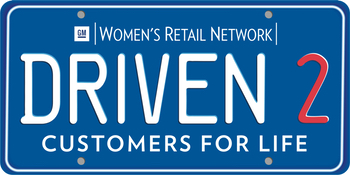 PES #5: DRIVEN2 REACHWin Over Your Customers with the Right Fixed Ops ExperienceKim Saylor, Product Marketer of Fixed Operations, CDK GlobalLeverage new trends in mobile to increase service workProvide information to your customers to allow them to make the best decision during their 
service experienceKeep more of your service customers by giving them the experience they expectReverse the trend:  New car dealers have 13% of overall service market1:  Schedule 1st service appointmentProblem:  New and used sales customers leave the dealership without scheduling first service appointment.Customer intent to return to selling-dealership for service:38% would return without a first appointment 57% would return if you set the first appointment The easiest way to schedule appointments is to have an integrated system so that the process is simple for the salesperson.  2:  Send service remindersProblem:  Nearly 70% of dealers don’t send out service reminders31% send out remindersSend automated reminders using the customer’s preferred method (phone/email/text). 3. Connect with consumers in their moment of need:  “Micro-Moments”Problem:  Dealers don’t have the right digital tools in place to reach customers.82% of Smartphone users turn to a search engine when looking for a local business 2X: Increase in “near-me” search interestProperly identify, implement and measure a digital process that maximizes dealership promotion/connection/attraction with customers4. Mobile trends are driving service research online: Show Up!Problem:  Dealers aren’t getting the best search engine results/don’t show up on customer searches.43% of drivers perform a search on their phone or online when deciding where to take their vehicle for service.It’s critical to connect with drivers whenever and wherever they’re searching for their next service, using whatever criteria: nearest, cheapest, best review, brand, hours, et al, and whatever device: mobile phone, tablet, and computer.See #35.  Offer online appointment serviceProblem:  Dealers aren’t offering/maximizing online appointment scheduling79% of customers have or would book a service appointment online.Online appointment scheduling is one of the requirements for GM’s EBE incentive program. Select a solution that integrates with the dealer’s DMS (or appointment system). This eliminates the redundancy of maintaining appointments and appointment capacities in multiple places.6. Offer bundled servicesProblem:  Dealers aren’t offering/maximizing bundled services.Bundled services appeal to customers, such as maintenance packages:Oil ChangeRotate TiresReplace Wiper BladesWheel AlignmentOther brands/businesses offer bundled services, such as Amazon, by packaging items customers bought based on their shopping historyThe dealer benefit is selling multiple services. This can be done using a Service Price Guide tool. Some DMS providers may also use dealership op-codes.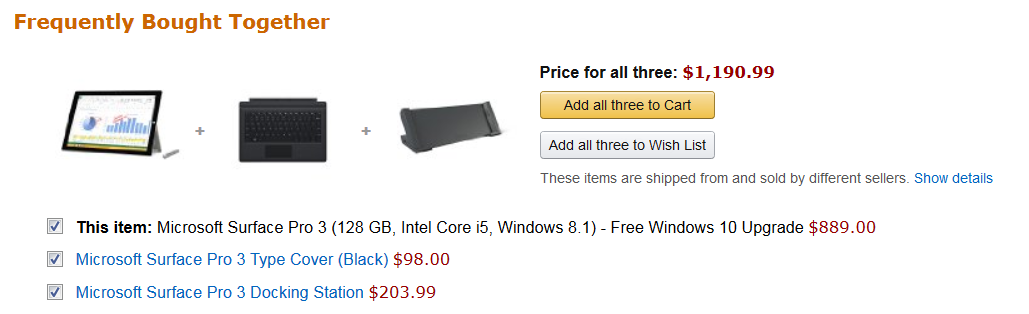 7. Erase customer perception barrier of dealership serviceProblem:  63% of consumers say that independent service centers are as good as dealership service centers when it comes to fixing vehicles.58% of consumers say dealer service centers are not price competitive with independent service centers81% of drivers agree that quality service is more important than price 8.  Improve customer welcome/interaction with appropriate technologyProblem:  Not all service advisors taking advantage of tech tools to improve service/customer experience.Dealers using tablets during the write-up process are seeing revenue increases up to 20%.Another suggestion is using RFID technology; welcoming the customer on a welcome board when they drive into the service lane.9. Offer various service optionsProblem:  Dealers aren’t offering/maximizing service options.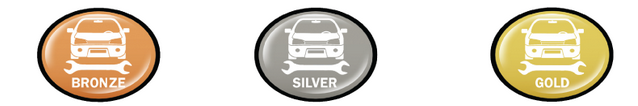 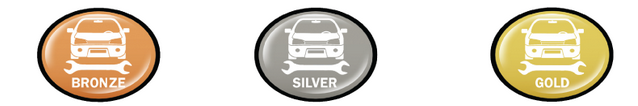 Customers want the freedom to make choices: services, price points.The easiest/most effective way to offer options is to utilize a tool that integrates into the total system, so when a customer chooses a package it rolls right onto the repair order. If the dealer doesn’t have a tool, a paper menu is a cost-effective option.10. Increase repair order revenue.Problem: Dealers not taking advantage of all opportunities.There is a significant increase in closing additional work when the vehicle is in the air.Average R.O. from 1.5 to 3.5 CP Hours37% Typical closing rate if a vehicle is not on a lift56% average closing rate if a vehicle is on a liftAnother example to increase RO revenue: Provide the consumer with information to make an educated decision on the work that is being recommended. This may include a description of the repair, why it’s necessary and photos.11. Eliminate use of personal phones for customer calls.Problem: Employees use their personal cell phones for business calls and texting customers 90% of the time.When this happens, dealers have no way to measure or monitor these interactionsSolution:  Provide employees business phones.12. Make the S&P payment experience more convenient.Problem: Not all dealers taking advantage of tools for customer convenience and service efficiency.Allow customers to specify a pick up time for parts or their vehicleThe easier the payment process is, the more dollars customers will spendIn-store cashiering -- accept all forms of paymentNotify key personnel of payment Collect electronic signaturesMaintain flexibility with remote, desktop and mobileMobile CashieringService & Parts Advisor DesktopThe biggest benefit will be customer’s convenience and dealership efficiency, but it may also save a dealership money.13. Repeat cycle every time: Make it part of your process.ALWAYS SCHEDULE THE NEXT APPOINTMENT AT THE CONCLUSION OF THE CUSTOMER TRANSACTION.Percentage of customers who would return for their next car purchase when you follow this workflow: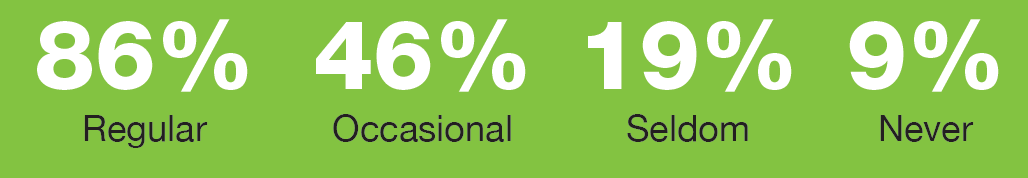 